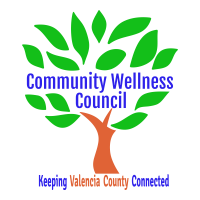 Board MeetingSeptember 4, 20191:00pm-3:00pm Wellness Center1:00PM-1:15PMCall Meeting to OrderWelcome GuestsAgendaConsent AgendaMinutes of 8/7/19Treasurer Report Coalition ReportsSocial Media/Website ReportConsent ExemptionsBusiness Public Safety and Mental Health Discussion (Peggy) 1:15PM-1:30PMCoordinator’s Report (Noelle) 1:30PM-1:40PMGrant, Grant deliverables/Activities Update (Diana/Noelle) 1:40-1:50PMFinancial Management Update/Monthly Match (Noelle) 1:50PM-2:00PMAnna Age 8 Taskforce updates 2:00PM-2:10PMKAH Training updates 2:10pm-2:25PMCollaborative CRUNCH update (Noelle/Diana) 2:25-2:35PMReview Timeline for upcoming planning for events (All) 2:35-2:40PM OSAP/Strategic Plan and Core Team Planning (Linda) 2:40-2:50PMMRGDA Update (Noelle/Diana) 2:50pm-2:55pmReview of Activities/Time Line/Action Items 2:55 PM-3:00PMAdditional Items of DiscussionAdjourn